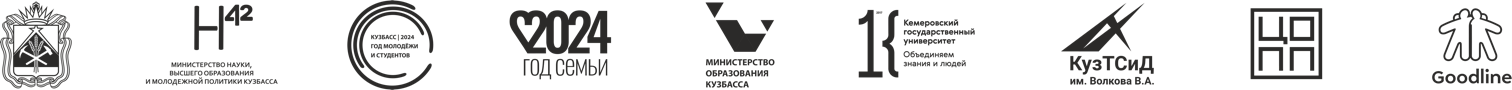 ПОЛОЖЕНИЕ О III МЕЖДУНАРОДНОМ ХАКАТОНЕ«ГАГАРИН.КОСМОС.ПОЕХАЛИ»Кемерово 2024ПОЛОЖЕНИЕ О III МЕЖДУНАРОДНОМ ХАКАТОНЕ«ГАГАРИН.КОСМОС.ПОЕХАЛИ»Общие положения1.1. Положение о международном хакатоне «ГАГАРИН.КОСМОС.ПОЕХАЛИ» (далее – Положение) определяет порядок организации и проведения хакатона «ГАГАРИН.КОСМОС.ПОЕХАЛИ» (далее – Хакатон), его организационно–методическое обеспечение, порядок, условия участия в Хакатоне и определения победителей и призеров.1.2. Организатором Хакатона является государственное автономное учреждение «Кузбасский молодежный центр» (далее – КМЦ), при поддержке Министерства науки, высшего образования и молодёжной политики Кузбасса (далее – Миннауки Кузбасса), автономной некоммерческой организации «Развитие цифровой экономики Кузбасса», Центра опережающей профессиональной подготовки Кузбасса (далее – ЦОПП Кузбасс), государственного профессионального образовательного учреждения «Кузнецкий техникум сервиса и дизайна»           им. Волкова В.А. (далее – ГПОУ КузТСиД им. Волкова В.А.). Основные понятия и термины2.1. Хакатон – динамичное мероприятие, призванное стимулировать появление новых идей в избранной предметной области и доведение их до реализации непосредственно на площадке Хакатона.2.2. Участник – физическое лицо из числа учащихся в возрасте от 18 до 25 лет, зарегистрировавшееся для участия в Хакатоне.2.3. Команда – группа участников, организованная и направленная на Хакатон образовательной организацией, в количестве 3 человек, объединившихся для выполнения задания.2.4. Результат – созданный на конкурсе проект, состоящий из разработанного дизайн–макета вэб–сайта, соответствующего поставленной задаче, а также визуализации проработанной схемы user–flow вэб–ресурса (схемы пути пользователя).2.5. Лидер команды – физическое лицо старше 18 лет, зарегистрировавшееся для участия в Хакатоне от образовательной организации. Цель и задачи3.1. Цель Хакатона – формирование интереса, мотивации и компетенций в области информационно–коммуникационных технологий, вэб–дизайна, создание условий для генерации новых социально полезных идей в избранной предметной области и доведения их до реализации на площадке Хакатона.3.2. Задачи Хакатона: –   развитие у участников компетенций в организации командной работы и в области проектной деятельности; – демонстрация возможностей участников в создании нестандартных решений и подходов при реализации социально значимых задач;– повышение заинтересованности в использовании современных IT–технологий в рамках творческой деятельности и образовательного процесса; –  создание площадки для обмена опытом начинающими разработчиками и экспертами;– популяризация инновационных технологий и технологий, связанных с космической отраслью. Организация Хакатона4.1. Для проведения Хакатона создается организационный комитет (далее – оргкомитет) и жюри.4.1.1. Оргкомитет обеспечивает текущую деятельность по проведению Хакатона в соответствии с требованиями настоящего Положения В состав оргкомитета входят: министр науки, высшего образования и молодёжной политики Кемеровской области – Кузбасса (председатель оргкомитета), директора КМЦ (заместитель председателя оргкомитета), директор АНО «Развитие цифровой экономики Кузбасса», директор ГПОУ КузТСиД им. Волкова В.А., руководитель ЦОПП Кузбасс, сотрудник ГПОУ КузТСиД им. Волкова В.А. (секретарь оргкомитета).   4.1.2. Жюри осуществляет оценку выполненных командами проектов, а также определяет победителей и призеров Хакатона. В состав жюри входят: заместитель директора АНО «Развитие цифровой экономики Кузбасса» (председатель жюри), , заместитель генерального директора АО «Кузбасский технопарк» (заместитель председателя жюри), руководитель Центра цифрового образования ФГБОУ ВО «Кемеровский государственный университет», директор АНО «Школа 21. Кузбасс», арт–директор ООО «КОМПАНИЯ «ГУДЛАЙН–БИЗНЕС». 4.2. Для оказания консультационной помощи командам в процессе выполнения задания формируется группа экспертов в составе: ведущий специалист АНО «Развитие цифровой экономики Кузбасса», специалист Центра опережающей профессиональной подготовки Кузбасса, преподаватель вэб–дизайна ГПОУ «Сибирский политехнический техникум», специалист по компьютерному дизайну, преподаватели ГПОУ ГПОУ КузТСиД им. Волкова В.А.4.3. Также группа экспертов Хакатона рассматривает вопросы, связанные со спорными ситуациями, возникающими на площадке. 4.4. Хакатон проводится в два этапа: дистанционно и очно на базе государственного автономного учреждения «Региональный центр спортивных сооружений Кузбасса». 4.4.1. К участию допускаются участники в составе команд в количестве 3–х. человек, предварительно подавшие заявки на участие от образовательных организаций.4.4.2. Подготовительный этап – команды проходят регистрацию, принимают участие в онлайн–открытии Хакатона 10 апреля 2024 года, получают актуальное задание и разрабатывают продукт в соответствии с заданием. На данном этапе командам предварительно (10 и 11 апреля 2024 года) будет необходимо разработать дизайн макета будущего вэб–ресурса и осуществить его сборку в html, а также разработать и создать визуализацию схемы пути пользователя (user–flow) для последующей её презентации; 4.4.3. Очный этап – команды приглашаются на круглый стол с экспертами мероприятия и после полученной консультации и обсуждения дорабатывают свои проекты, а также готовят презентации и защищают свои проекты.4.5. Завершается Хакатон презентацией результатов участников, подведением итогов и награждением.4.6. Задание Хакатона будет представлено командам в день открытия дистанционного этапа Хакатона, 10 апреля 2024 года. Ссылка на подключение к трансляции будет размещена в беседе мероприятия в мессенджере «Телеграм» https://t.me/+9PCA5L9SCcw3MjMy .4.7. Количество участников ограничено. 4.8. Участие в Хакатоне является бесплатным. Проезд команд к месту проведения  Хакатона и обратно, а также питание осуществляются за счет средств участников или организаций, отправляющих участников на Хакатон. 4.9. Участники Хакатона обязуются:– обеспечить сохранность помещения и оборудования, предоставляемых участникам организатором и используемых при проведении Хакатона. Вред, причиненный имуществу организатора, подлежит возмещению в полном объеме лицом, причинившим вред, в порядке, предусмотренном действующим законодательством.– воздерживаться от любых действий, которые могут привести к нанесению ущерба участникам, организатору, иным лицам и (или) связанных с риском для жизни и здоровья участников.В случае несоблюдения указанных выше обязанностей команда может быть дисквалифицирована на основании решения оргкомитета. Порядок участия в Хакатоне Регистрация команд участников осуществляется на странице https://студ–регион.рф/gagarin.  Все команды, зарегистрировавшиеся на Хакатон, в обязательном порядке добавляются в беседу мероприятия в мессенджере «Телеграм» по ссылке https://t.me/+9PCA5L9SCcw3MjMy.  При подаче заявки на Хакатон необходимо указать название команды, страну проживания участников команды, населенный пункт, образовательную организацию, от которой выступает команда, фамилию, имя, отчество и должность капитана команды, контактный номер телефона и ящик электронной почты капитана команды, а также персональную информацию о каждом участнике команды. Регистрируясь на участие в Хакатоне руководитель команды и каждый её участник подтверждают свое согласие на соблюдение условий настоящего Положения, а также обработку персональных данных.Форма согласия на обработку персональных данных предусмотрена Приложением № 2 к настоящему Положению Заявки на Хакатон принимаются с 4 апреля по 9 апреля 2024 года. Участники гарантируют, что все права на разрабатываемые ими в рамках Хакатона объекты интеллектуальной собственности принадлежат исключительно им самим, и их использование, распространение не нарушают законодательство Российской Федерации об интеллектуальной собственности. После проведения Хакатона организаторы имеют право на публикацию и редактирование любым способом описаний результатов в информационных целях без уведомления участников и без получения их согласия. Критерии оценки результатов и награждение участниковОценка презентаций команд и выполненной работе над заданием жюри оценивает в день конкурса. Оценка результатов команд оценивается в соответствии с критериями оценивания, указанными в Приложении № 1 к настоящему Положению.  По итогам проведения Хакатона все участники награждаются дипломами участников, а команда победитель Хакатона награждается денежной премией и получает возможность экспертного сопровождения от организаторов, с целью практической реализации проекта. Победители и призёры Хакатона определяются в результате рейтинговой оценки: победитель имеет самый высокий балл на основании оценки жюри. Награждение победителей и призёров Хакатона проводится по окончанию конкурсных мероприятий и подведения итогов.Приложение №1 к Положениюо III международном хакатоне«Гагарин.Космос.Поехали»Критерии оцениванияРазработка дизайна макета будущего вэб–ресурса2. Разработка и визуализация схемы пути пользователя (user–flow)3. Качество презентации проектаПриложение №2 к Положениюо III международном хакатоне«Гагарин.Космос.Поехали»Согласие на обработку персональных данных участника III международного хакатона «ГАГАРИН.КОСМОС.ПОЕХАЛИ»Я, ______________________________________________, паспорт ___________ выдан «___» ______________ года, кем________________________________, проживающая/ий по адресу __________________________________________, даю свое согласие на обработку (любое действие (операцию) или совокупность действий (операций), совершаемых с использованием средств автоматизации или без использования таких средств с персональными данными, включая сбор, запись, систематизацию, накопление, хранение, уточнение (обновление, изменение), извлечение, использование, передачу (распространение, предоставление, доступ), обезличивание, блокирование, удаление, уничтожение) ГАУ «Кузбасский молодежный центр» моих персональных данных в соответствии с Федеральным законом от 27.07.2006 г. № 152–ФЗ «О персональных данных».Я также даю согласие на общедоступность моих данных: фамилии, имени, отчества, образовании, общественной деятельности, контактных данных, фото и видео материалах, а также иных кратких биографических данных. Я уведомлен и согласен с тем, что указанное Согласие может быть отозвано мною в письменном виде.Я ознакомлен с документами организации, устанавливающими порядок обработки персональных данных участников, а также о моих правах и обязанностях в этой сфере.Согласие дано на срок до момента его отзыва в письменном виде.	«___»_____________ 20__ г.            ____________________________								                 (подпись)№КритерийМаксимальный балл по критерию (максимум 10 баллов)Выставленный балл1Визуализация и дизайн созданного прототипа.Максимум 2 балла2Проработанность, детализация, нестандартные решения созданного прототипа. Максимум 2 балла3Соответствие (логическое и стилистическое) созданного прототипа поставленной задаче. Максимум 2 балла4Визуализация сборки созданного прототипа в html. Максимум 1 балл5Предложенные идеи пользовательского функционала, их ценность и оригинальность. Максимум 3 баллаИтоговый балл:Итоговый балл:Итоговый балл:№КритерийМаксимальный балл по критерию (максимум 10 баллов)Выставленный балл1Качество визуализации user–flow (путь пользователя). Максимум 3 балла2Соответствие логики user–flow (путь пользователя) поставленной задаче.Максимум 3 балла3Логическая полнота и завершённость схемы user–flow (путь пользоватля)Максимум 4 баллаИтоговый балл:Итоговый балл:Итоговый балл:№КритерийМаксимальный балл по критерию (максимум 10 баллов)Выставленный балл1Качество, эстетика, полнота визуальной части презентации. Проработанность визуальной презентации. Максимум 4 балла2Качество выступления: композиция, полнота представления результата работыМаксимум 4 балла3Объём и глубина знаний в данной предментой области, эрудиция, наличие в презентации межпредметных (междисциплинарных) связей. Максимум 2 баллаИтоговый балл:Итоговый балл:Итоговый балл: